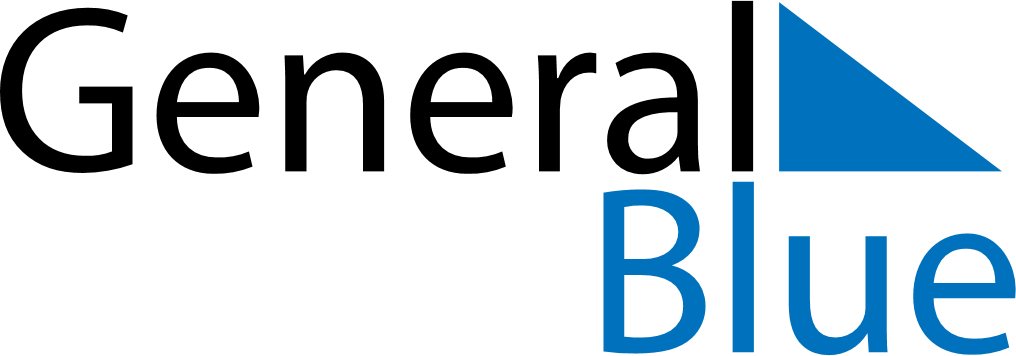 September 2024September 2024September 2024September 2024September 2024September 2024Velez-Malaga, Andalusia, SpainVelez-Malaga, Andalusia, SpainVelez-Malaga, Andalusia, SpainVelez-Malaga, Andalusia, SpainVelez-Malaga, Andalusia, SpainVelez-Malaga, Andalusia, SpainSunday Monday Tuesday Wednesday Thursday Friday Saturday 1 2 3 4 5 6 7 Sunrise: 7:47 AM Sunset: 8:45 PM Daylight: 12 hours and 57 minutes. Sunrise: 7:48 AM Sunset: 8:43 PM Daylight: 12 hours and 55 minutes. Sunrise: 7:49 AM Sunset: 8:42 PM Daylight: 12 hours and 53 minutes. Sunrise: 7:49 AM Sunset: 8:40 PM Daylight: 12 hours and 51 minutes. Sunrise: 7:50 AM Sunset: 8:39 PM Daylight: 12 hours and 48 minutes. Sunrise: 7:51 AM Sunset: 8:38 PM Daylight: 12 hours and 46 minutes. Sunrise: 7:52 AM Sunset: 8:36 PM Daylight: 12 hours and 44 minutes. 8 9 10 11 12 13 14 Sunrise: 7:53 AM Sunset: 8:35 PM Daylight: 12 hours and 41 minutes. Sunrise: 7:53 AM Sunset: 8:33 PM Daylight: 12 hours and 39 minutes. Sunrise: 7:54 AM Sunset: 8:32 PM Daylight: 12 hours and 37 minutes. Sunrise: 7:55 AM Sunset: 8:30 PM Daylight: 12 hours and 35 minutes. Sunrise: 7:56 AM Sunset: 8:29 PM Daylight: 12 hours and 32 minutes. Sunrise: 7:57 AM Sunset: 8:27 PM Daylight: 12 hours and 30 minutes. Sunrise: 7:57 AM Sunset: 8:26 PM Daylight: 12 hours and 28 minutes. 15 16 17 18 19 20 21 Sunrise: 7:58 AM Sunset: 8:24 PM Daylight: 12 hours and 25 minutes. Sunrise: 7:59 AM Sunset: 8:23 PM Daylight: 12 hours and 23 minutes. Sunrise: 8:00 AM Sunset: 8:21 PM Daylight: 12 hours and 21 minutes. Sunrise: 8:01 AM Sunset: 8:19 PM Daylight: 12 hours and 18 minutes. Sunrise: 8:01 AM Sunset: 8:18 PM Daylight: 12 hours and 16 minutes. Sunrise: 8:02 AM Sunset: 8:16 PM Daylight: 12 hours and 14 minutes. Sunrise: 8:03 AM Sunset: 8:15 PM Daylight: 12 hours and 11 minutes. 22 23 24 25 26 27 28 Sunrise: 8:04 AM Sunset: 8:13 PM Daylight: 12 hours and 9 minutes. Sunrise: 8:05 AM Sunset: 8:12 PM Daylight: 12 hours and 7 minutes. Sunrise: 8:06 AM Sunset: 8:10 PM Daylight: 12 hours and 4 minutes. Sunrise: 8:06 AM Sunset: 8:09 PM Daylight: 12 hours and 2 minutes. Sunrise: 8:07 AM Sunset: 8:07 PM Daylight: 12 hours and 0 minutes. Sunrise: 8:08 AM Sunset: 8:06 PM Daylight: 11 hours and 57 minutes. Sunrise: 8:09 AM Sunset: 8:04 PM Daylight: 11 hours and 55 minutes. 29 30 Sunrise: 8:10 AM Sunset: 8:03 PM Daylight: 11 hours and 53 minutes. Sunrise: 8:10 AM Sunset: 8:01 PM Daylight: 11 hours and 50 minutes. 